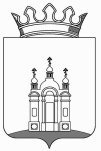 В соответствии со статьей 12 Федерального закона от 24 июля 2002 № 101-ФЗ «Об обороте земель сельскохозяйственного назначения», Устава Сенькинского сельского поселения, администрация Сенькинского сельского поселенияПОСТАНОВЛЯЕТ:Осуществить продажу земельных  долей в праве общей долевой собственности из земель сельскохозяйственного назначения, расположенных  по адресу: Пермский край, Добрянский район, СХА «Колхоз Прикамье», находящихся в муниципальной собственности Сенькинского сельского поселения, согласно приложению 1.Обнародовать информационные сообщения о продаже земельных долей в праве общей долевой собственности, согласно приложению 2 к настоящему постановлению в местах, утвержденных Уставом Сенькинского сельского поселения и разместить на официальном сайте администрации Сенькинского сельского поселения.В установленном законом порядке заключить договора купли – продажи с другим участником долевой собственности, сельскохозяйственной организацией или гражданином – членом крестьянского (фермерского) хозяйства, использующим земельный участок, находящийся в долевой собственности, обратившимися с заявлением о приобретении земельной доли в праве долевой собственности.Контроль исполнения данного Постановления оставляю за собой.Глава Сенькинского сельского поселения                                   Е.А. ГарифуллинаПРИЛОЖЕНИЕ № 1 к постановлению администрацииСенькинского сельского поселенияот 15.11.2018  № 107Объект продажи:Объект продажи:Приложение № 2ИНФОРМАЦИОННОЕ СООБЩЕНИЕАдминистрация Сенькинского сельского поселения Добрянского муниципального района Пермского края сообщает о возможности приобретения (без проведения торгов) поступивших в муниципальную собственность поселения  4 земельных доли общим размером 53,6 га (536 000 кв. м.).Объект продажи: доли в праве общей собственности на земельный участок из земель сельскохозяйственного назначения с кадастровым номером 59:18:0000000:6 (при приватизации находился в пользовании СХА «Колхоз Прикамье»).Основание возникновения права муниципальной собственности: решения Добрянского  районного суда. Право муниципальной собственности поселения на указанные земельные доли зарегистрированы.Лица, имеющие право на приобретение: сельскохозяйственная организация или крестьянское (фермерское) хозяйство, использующее указанный земельный участок.Основания и условия продажи: предусмотрены пунктом 4 статьи 12 Федерального закона от 24.07.2002 № 101-ФЗ «Об обороте земель сельскохозяйственного назначения».Цена приобретения: 24 120 рублей 00 копеек (536 000 кв. м (площадь долей) × 0,3000 руб./кв. м (удельный показатель кадастровой стоимости) × 15 %).При расчете использовано минимальное значение удельного показателя кадастровой стоимости земель сельскохозяйственного назначения, утвержденного постановлением Правительства Пермского края от 23.10.2013 № 1479-п.Разъяснения по телефону: 8(342)6570080.ИНФОРМАЦИОННОЕ СООБЩЕНИЕАдминистрация Сенькинского сельского поселения Добрянского муниципального района Пермского края сообщает о возможности приобретения (без проведения торгов) поступивших в муниципальную собственность поселения  8 земельных  долей общим размером 107,2  га (1 072 000 кв. м.).Объект продажи: доли в праве общей собственности на земельный участок из земель сельскохозяйственного назначения с кадастровым номером 59:18:0000000:148 (при приватизации находился в пользовании СХА «Колхоз Прикамье»).Основание возникновения права муниципальной собственности: решения Добрянского  районного суда. Право муниципальной собственности поселения на указанные земельные доли зарегистрированы.Лица, имеющие право на приобретение: сельскохозяйственная организация или крестьянское (фермерское) хозяйство, использующее указанный земельный участок.Основания и условия продажи: предусмотрены пунктом 4 статьи 12 Федерального закона от 24.07.2002 № 101-ФЗ «Об обороте земель сельскохозяйственного назначения».Цена приобретения: 48 240 рублей 00 копеек (1 072 000 кв. м (площадь долей) × 0,3000 руб./кв. м (удельный показатель кадастровой стоимости) × 15 %).При расчете использовано минимальное значение удельного показателя кадастровой стоимости земель сельскохозяйственного назначения, утвержденного постановлением Правительства Пермского края от 23.10.2013 № 1479-п.Разъяснения по телефону: 8(342)6570080.АДМИНИСТРАЦИЯ СЕНЬКИНСКОГО СЕЛЬСКОГО ПОСЕЛЕНИЯ ДОБРЯНСКОГО МУНИЦИПАЛЬНОГО РАЙОНА ПЕРМСКОГО КРАЯПОСТАНОВЛЕНИЕ15.11.2018                                                                                               № 107с. Сенькино№                  п/пВид, номер и дата государственной регистрации права Местоположение земельного участка (в соответствии с Выпиской из ЕГРН)Кадастровый номер земельного участкаОбщая площадь земельного участка, кв. м.Площадь земельной доли, кв. м.Категория земли - вид разрешенного использования1Общая долевая собственность, № 59:18:0000000:6 – 59/084/2018-8 от 19.10.2018, доля в праве 13,4 гаПермский край, Добрянский район, СХА «Колхоз Прикамье»59:18:0000000:69 600 849134 000Земли сельскохозяйственного назначения - для сельскохозяйственного производства2Общая долевая собственность, № 59:18:0000000:6 – 59/084/2018-7 от 18.10.2018, доля в праве 13,4 гаПермский край, Добрянский район, СХА «Колхоз Прикамье»59:18:0000000:69 600 849134 000Земли сельскохозяйственного назначения - для сельскохозяйственного производства3Общая долевая собственность, № 59:18:0000000:6 – 59/094/2018-6от 23.08.2018, доля в праве 13,4 гаПермский край, Добрянский район, СХА «Колхоз Прикамье»59:18:0000000:69 600 849134 000Земли сельскохозяйственного назначения - для сельскохозяйственного производства4Общая долевая собственность, № 59:18:0000000:6 – 59/100/2018-4 от 07.06.2018, доля в праве 13,4 гаПермский край, Добрянский район, СХА «Колхоз Прикамье»59:18:0000000:69 600 849134 000Земли сельскохозяйственного назначения - для сельскохозяйственного производстваИТОГО:ИТОГО:ИТОГО:ИТОГО:ИТОГО:536 000№                  п/пВид, номер и дата государственной регистрации права Местоположение земельного участка (в соответствии с Выпиской из ЕГРН)Кадастровый номер земельного участкаОбщая площадь земельного участка, кв. м.Площадь земельной доли, кв. м.Категория земли - вид разрешенного использования1Общая долевая собственность, № 59:18:0000000:148 – 59/086/2018-9 от 20.10.2018, доля в праве 13,4 гаПермский край, Добрянский район, СХА «Колхоз Прикамье»59:18:0000000:14816 869 105134 000Земли сельскохозяйственного назначения - для сельскохозяйственного производства2Общая долевая собственность, № 59:18:0000000:148 – 59/084/2018-8 от 19.10.2018, доля в праве 13,4 гаПермский край, Добрянский район, СХА «Колхоз Прикамье»59:18:0000000:14816 869 105134 000Земли сельскохозяйственного назначения - для сельскохозяйственного производства3Общая долевая собственность, № 59:18:0000000:148 – 59/084/2018-7 от 19.10.2018, доля в праве 13,4 гаПермский край, Добрянский район, СХА «Колхоз Прикамье»59:18:0000000:14816 869 105134 000Земли сельскохозяйственного назначения - для сельскохозяйственного производства4Общая долевая собственность, № 59:18:0000000:148 – 59/084/2018-6от 19.10.2018, доля в праве 13,4 гаПермский край, Добрянский район, СХА «Колхоз Прикамье»59:18:0000000:14816 869 105134 000Земли сельскохозяйственного назначения - для сельскохозяйственного производства5Общая долевая собственность, № 59:18:0000000:148 – 59/084/2018-5 от 19.10.2018, доля в праве 13,4 гаПермский край, Добрянский район, СХА «Колхоз Прикамье»59:18:0000000:14816 869 105134 000Земли сельскохозяйственного назначения - для сельскохозяйственного производства6Общая долевая собственность, № 59:18:0000000:148 – 59/084/2018-3 от 19.10.2018, доля в праве 13,4 гаПермский край, Добрянский район, СХА «Колхоз Прикамье»59:18:0000000:14816 869 105134 000Земли сельскохозяйственного назначения - для сельскохозяйственного производства7Общая долевая собственность, № 59:18:0000000:148 – 59/084/2018-4 от 19.10.2018, доля в праве 13,4 гаПермский край, Добрянский район, СХА «Колхоз Прикамье»59:18:0000000:14816 869 105134 000Земли сельскохозяйственного назначения - для сельскохозяйственного производства8Общая долевая собственность, № 59:18:0000000:148 – 59/088/2018-2 от 07.06.2018, доля в праве 13,4 гаПермский край, Добрянский район, СХА «Колхоз Прикамье»59:18:0000000:14816 869 105134 000Земли сельскохозяйственного назначения - для сельскохозяйственного производстваИТОГО:ИТОГО:ИТОГО:ИТОГО:ИТОГО:1 072 000